ACADEMIC RESOURCES Academy of Management: http://www.aomonline.orgBureau of Labor Statistics: http://www.bls.govDepartment of Labor: http://www.dol.govDictionary of Occupational Titles (DOT): http://www.wave.net/upg/immigration/dot_index.htmlEducational Testing Service (GRE & other tests): http://www.ets.org/Employment Standards Administration: http://www.dol.gov/esaEqual Employment  Commission: http://www.eeoc.govFindlaw: http://www.findlaw.comOccupational Outlook Handbook: http://www.bls.gov/oco/Office of Federal Contract Compliance Programs: http://www.dol.gov/dol/esa/ofccpO-NET: Occupational Information Network: http://www.doleta.gov/programs/onet/Performance Measurement Sites: http://www.zigonperf.com/resources/links.htmlSociety for Industrial and Organizational Psychology (SIOP): http://www.siop.org/The Dilbert Zone provides a less serious view on work: http://www.unitedmedia.com/comics/dilbert/Workforce Management: http://www.workforce.comWorkindex.com: http://www.workindex.comWorldatWork: http://www.worldatwork.orgTop JournalsMany students often ask where they might find more information. The following journals, which publish scientific research directed toward understanding business problems, are excellent sources for current developments in this field. The library has recent copies and old issues of these journals. 1) Journal of Applied Psychology			2) Personnel Psychology		3)  Review	4)  Journal5) Journal of Management	
6) Journal of Vocational Behavior	7) Human Performance8) International Journal of Selection and Assessment
9) Research in Personnel and Human Resource ManagementMajor Consulting FirmsBain & Co. - http://www.bain.com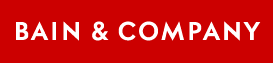 Recruiting Website: http://www.joinbain.com/apply-to-  bain/recruiting-process/undergraduate.aspOnline Case Resources/Sample Cases:http://www.joinbain.com/apply-to-bain/interview-preparation/default.asp;  http://www.bain.com/bainweb/pdfs/acethecase.pdfBoston Consulting Group – http://www.bcg.com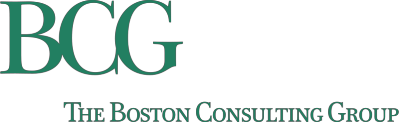 Recruiting Website:  http://www.bcg.com/join_bcg/interview_prep/process/default.aspxOnline Case Resources/Sample Cases: http://www.bcg.com/join_bcg/interview_prep/tips/default.aspxDeloitte Consulting – http://www.deloitte.com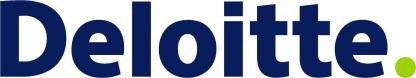 Recruiting Website: http://careers.deloitte.com/united-  states/students/studentgrad.aspxOnline Case Resources/Sample Cases: http://careers.deloitte.com/united-  states/students/csc_general.aspx?CountryContentID=15862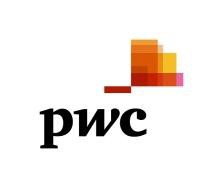 PriceWaterhouseCoopers / PRTM Management Consulting - http://www.prtm.com/Recruiting Website: http://www.pwc.com/us/en/careers/pwctv/index.jhtmlMcKinsey & Company – http://www.mckinsey.com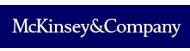 Recruiting Website:  http://www.mckinsey.com/careers/is_mckinsey_right_for_me/backgrounds_like_yours/bachelors_degr  ee.aspxOnline Case Resources/Sample Cases:  http://www.mckinsey.com/careers/how_do_i_apply/how_to_do_well_in_the_interview/case_intervie  w.aspxNovantas – http://www.novantas.com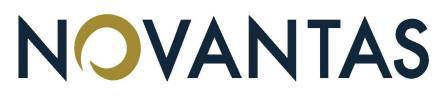 Recruiting Website: http://www.novantas.com/careers_process.phpOnline Case Resources/Sample Cases:  http://www.novantas.com/careers_cases.php